Are you still involved with the person?If yes, continue to question 2. If no, simply sign this form and return to SACAT.   Yes  NoShould the current administration order continue?  Yes  No  UnsureWhy?Do you have any problems dealing with the administrator(s)?  Yes  No  UnsurePlease provide details:If it were specified in the administration order that you communicate with the administrator(s) about the person’s needs relevant to the order; are you prepared to continue this communication?  Yes  NoHas the private administrator(s) been declared bankrupt or convicted of fraud or do they have any conflict of interest?  Yes  No  Unsure6.	Do you have any other comments relating to the administration order? 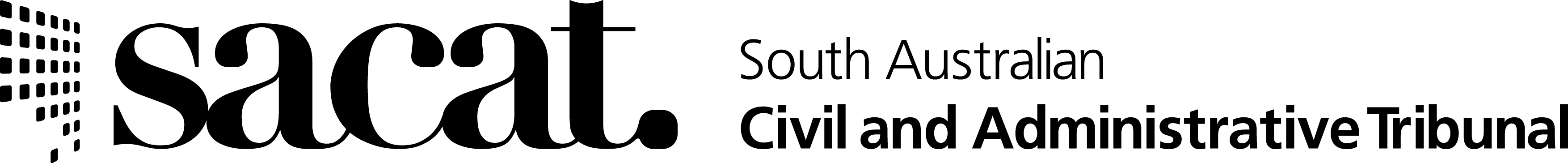 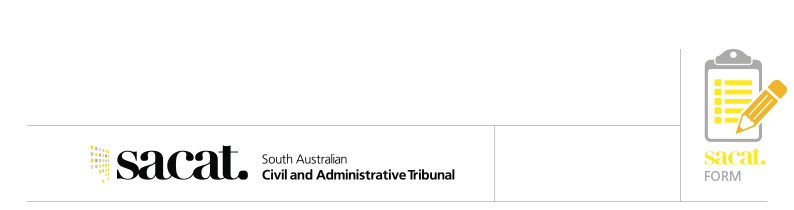 AUTOMATIC REVIEW OF ADMINISTRATION ORDERResponse form for an Interested PersonAdministration order for:Case number:Form issued to:Case officer:Form Issued to: 	 Form Issued to: 	 Form Issued to: 	 Form Issued to: 	 Your relationship to the person:      (unless you are the protected person) Your relationship to the person:      (unless you are the protected person) Your relationship to the person:      (unless you are the protected person) Your relationship to the person:      (unless you are the protected person) Email:      Email:      Email:      Email:      Address:      Address:      Address:      Address:      Telephone:Mobile: Signature:Date:Please return this form to:Please return this form to:Email: sacat@sacat.sa.gov.auPost:  GPO Box 2361, ADELAIDE SA 5001Email: sacat@sacat.sa.gov.auPost:  GPO Box 2361, ADELAIDE SA 5001